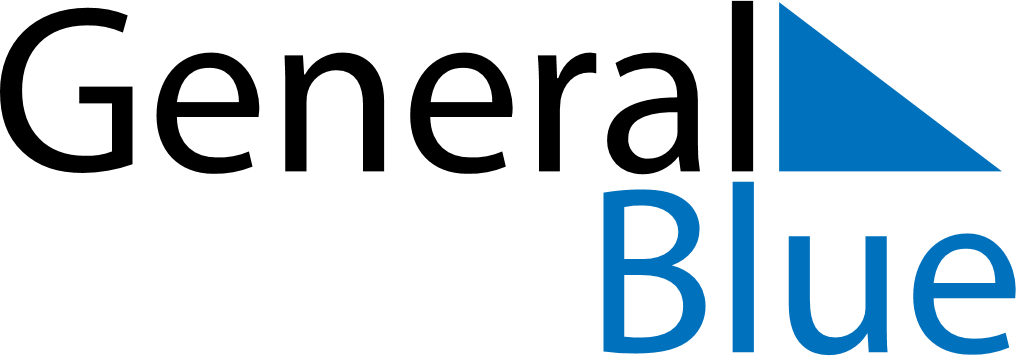 July 2023July 2023July 2023UruguayUruguaySUNMONTUEWEDTHUFRISAT12345678910111213141516171819202122Constitution Day232425262728293031